СОБРАНИЕмуниципального образования«Холмский городской округ»РЕШЕНИЕот 27.07.2023 г.  № 70/6-581В соответствии со статьей 3 Федерального закона от 06.02.2023 № 12-ФЗ «О внесении изменений в Федеральный закон «Об общих принципах организации публичной власти в субъектах Российской Федерации» и отдельные законодательные акты Российской Федерации», руководствуясь пунктом 1 части 1 статьи 30 Устава муниципального образования «Холмский городской округ», Собрание муниципального образования «Холмский городской округ»РЕШИЛО:1. Внести в Устав муниципального образования «Холмский городской округ» следующие изменения:1) часть 1 статьи 20.1 изложить в следующей редакции:1. Для организации взаимодействия органов местного самоуправления Холмского городского округа и жителей сельского населенного пункта при решении вопросов местного значения сельского населенного пункта, расположенного на территории Холмского городского округа, может назначаться староста сельского населенного пункта (далее - староста).Староста назначается Собранием Холмского городского округа, в состав которого входит данный сельский населенный пункт, по представлению схода граждан сельского населенного пункта. Староста назначается из числа граждан Российской Федерации, проживающих на территории данного сельского населенного пункта и обладающих активным избирательным правом, либо граждан Российской Федерации, достигших на день представления сходом граждан 18 лет и имеющих в собственности жилое помещение, расположенное на территории данного сельского населенного пункта.».2. Решение вступает в силу после его государственной регистрации в установленном законом порядке и последующего опубликования в газете «Холмская панорама».3. Контроль за исполнением настоящего решения возложить на мэра муниципального образования «Холмский городской округ» (Д.Г. Любчинов).Председатель Собраниямуниципального образования«Холмский городской округ»							Е.И. СилкинаМэр муниципального образования«Холмский городской округ»							Д.Г. ЛюбчиновО внесении изменений в Устав муниципального образования «Холмский городской округ»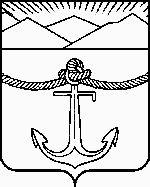 